                                                                   ЗАДАНИЕ       Для самостоятельной подготовки учащихся групп ЛТММДК 03.01 Устройство тракторов, тягачей и сплоточных  агрегатов   Тема 1.4. Муфты сцепления тракторов –Т – 40АМ; МТЗ – 80  Тема 1.5. Коробки перемены передач тракторов Т –40АМ; МТЗ – 80;Для изучения темы 1.4 использовать источники:Видеоматериал о устройстве и принципах работы сцепления.https://yandex.ru/video/preview/?filmId=101890057890723630&text=%D0%B2%D0%B8%D0%B4%D0%B5%D0%BE%20%D1%83%D1%81%D1%82%D1%80%D0%BE%D0%B9%D1%81%D1%82%D0%B2%D0%BE%20%D1%81%D1%86%D0%B5%D0%BF%D0%BB%D0%B5%D0%BD%D0%B8%D1%8F&noreask=1&path=wizard&parent-reqid=1584666945261158-1623255335041606028700178-sas3-5153&redircnt=1584667199.1Учебник.https://bookree.org/reader?file=636776&pg=123 страница 20 и последующие. В ходе изучения ответить на следующие вопросы:- Какие агрегаты входят в трансмиссию трактора? Рис. 1- Какую роль выполняет сцепление?- Из каких деталей и сборочных единиц состоит сцепление? Рис. 2- Чем различаются двухпоточное и однопоточное сцепление?- Расскажите, как действует сцепление и его привод. Рис. 3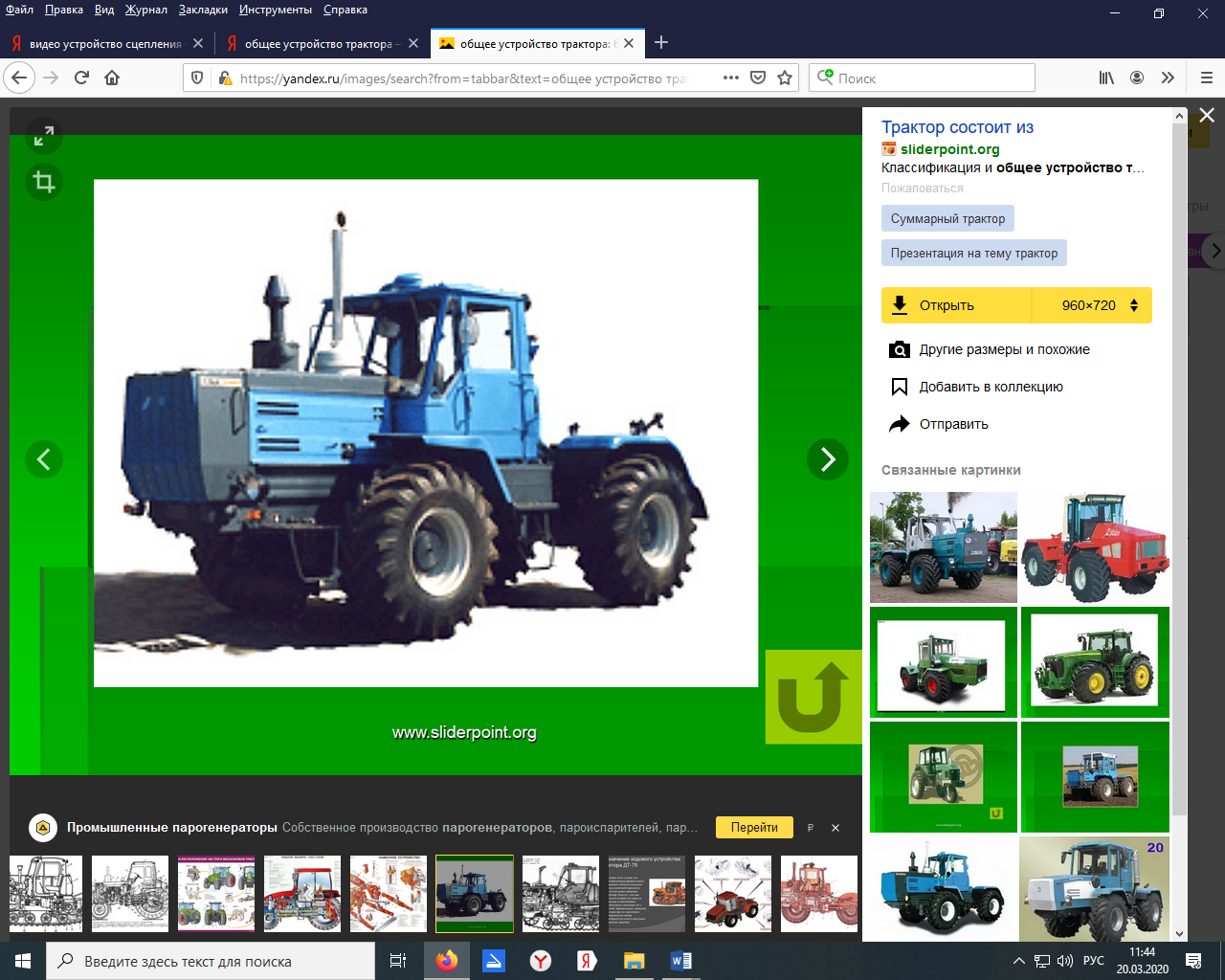 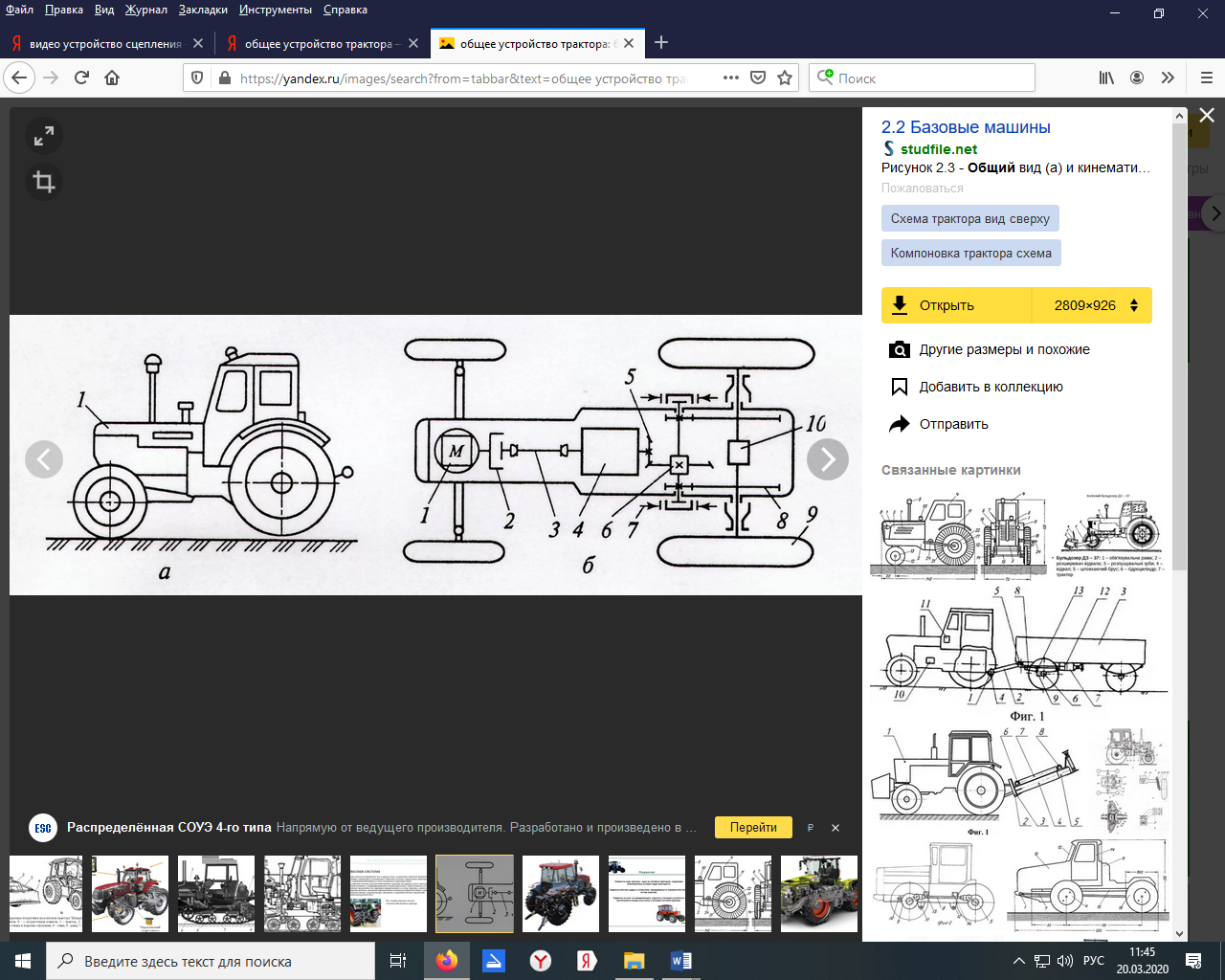                              Рисунок 1- Схема трансмиссии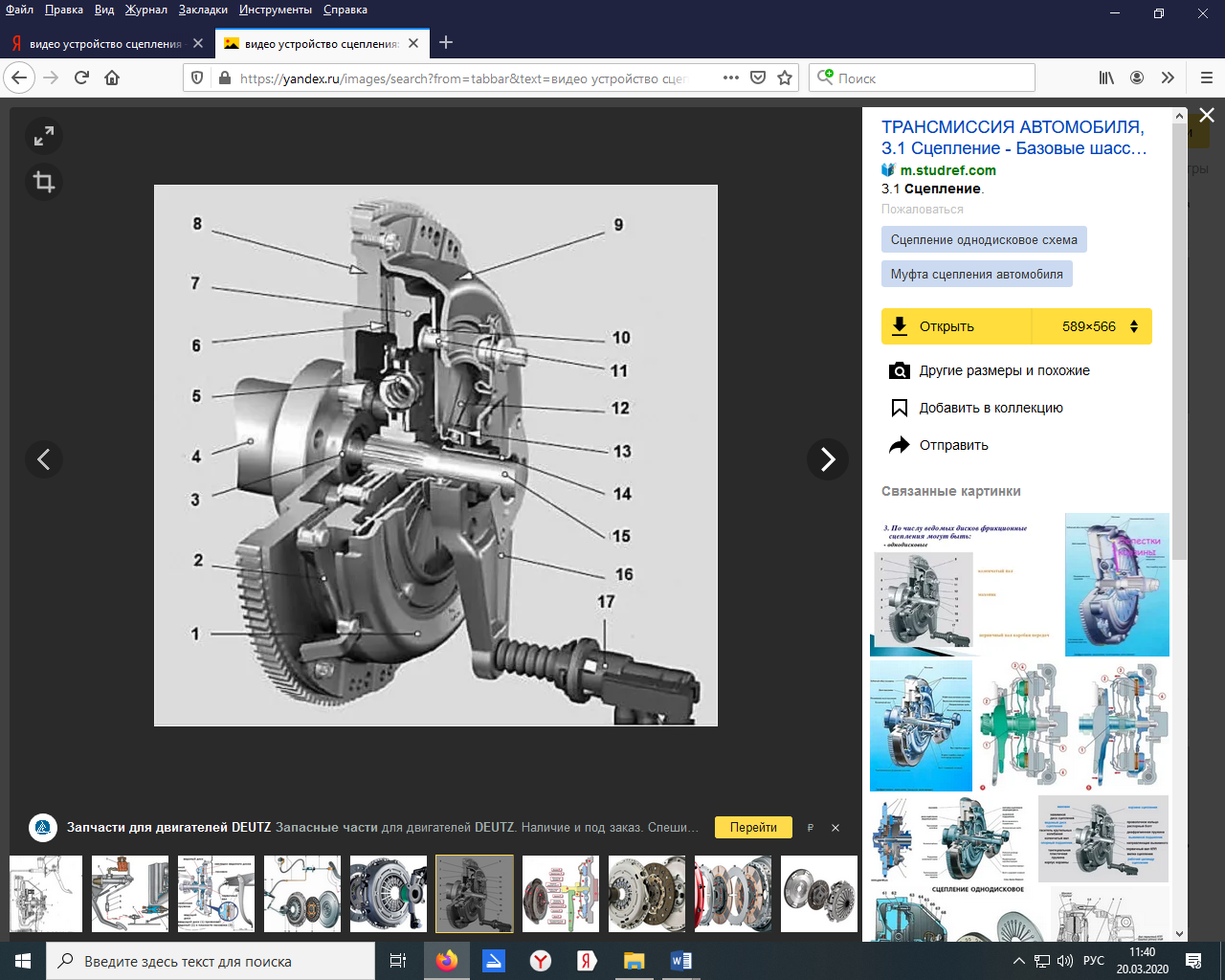                   Рисунок 2 – Устройство сцепления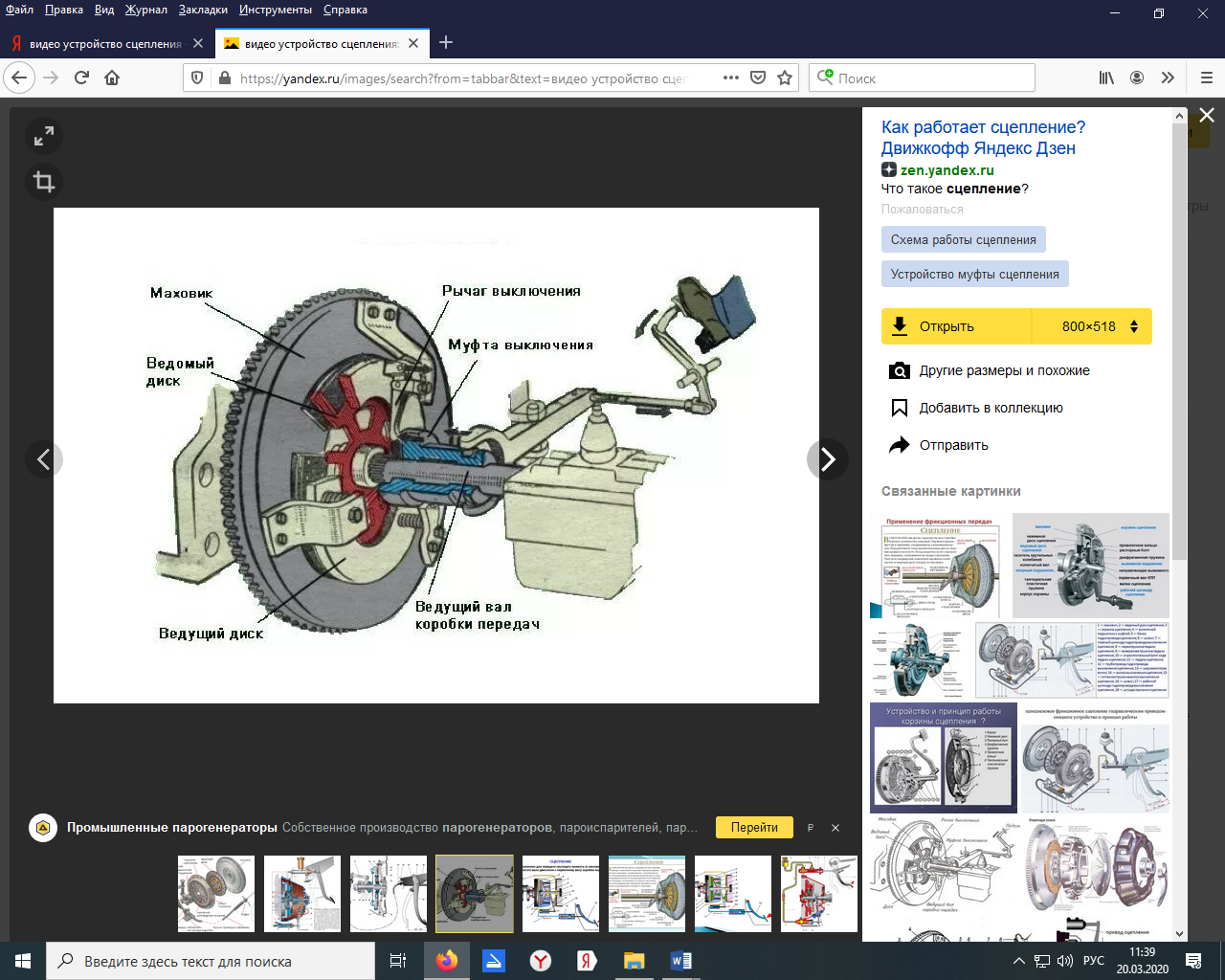             Рисунок 3. – Работа сцепления и его приводаДля изучения темы 1.5 использовать источники:Видеоматериал о устройстве и принципах работы механической коробки передач https://yandex.ru/video/preview/?filmId=11751796707928256176&textУчебник.https://bookree.org/reader?file=636776&pg=123 страница 28 и последующие.В ходе изучения ответить на следующие вопросы:- Для чего служит коробка передач?- Что называется передаточным числом?- Для чего предназначена кулиса?- Для чего предназначен синхронизатор?- Какую роль выполняют фиксаторы в механизме переключения передач?- Какова отличительная особенность КП с поперечным расположение валов в сравнении с другими КП?- Расскажите, как действует механическая коробка передач. Рис. 4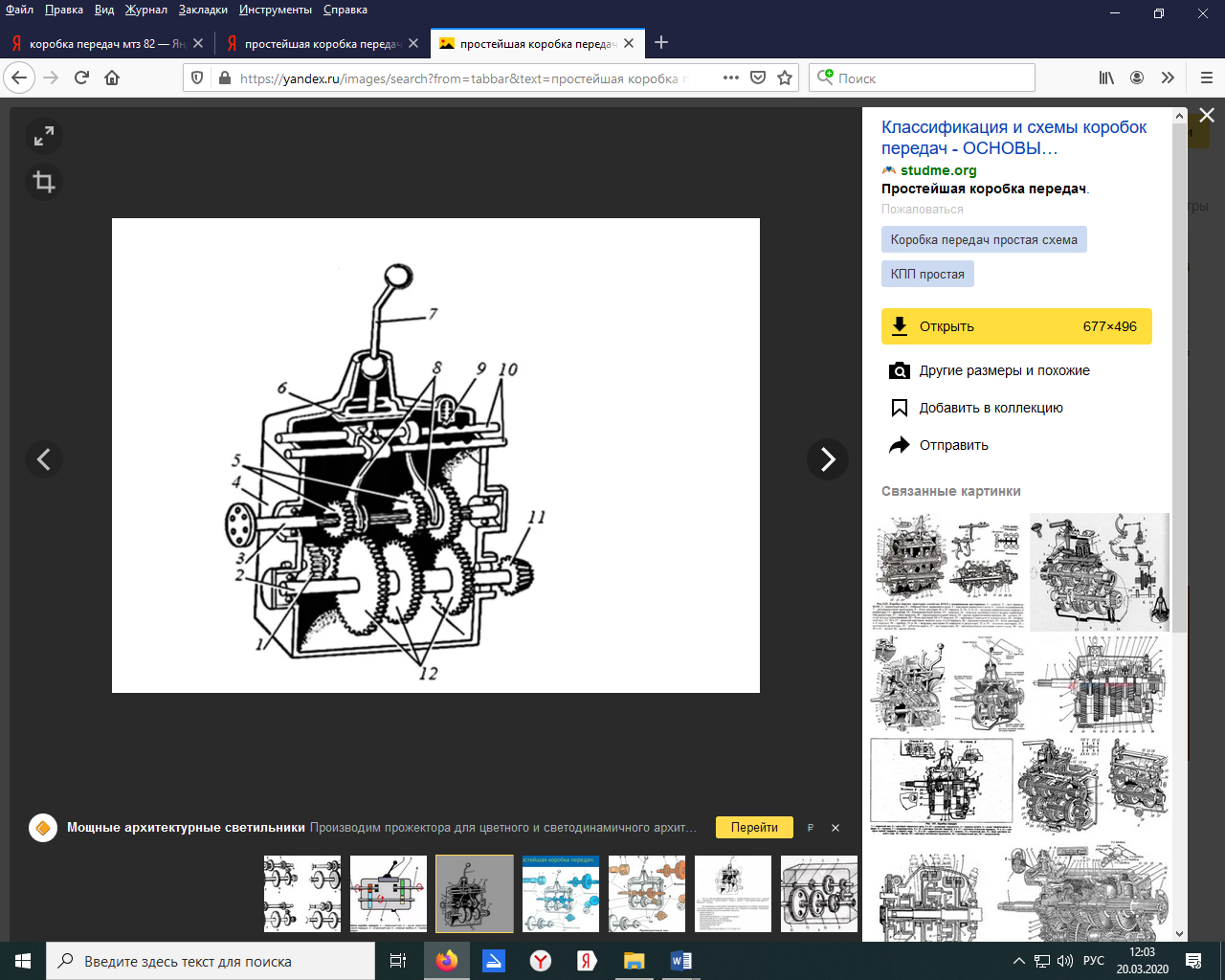 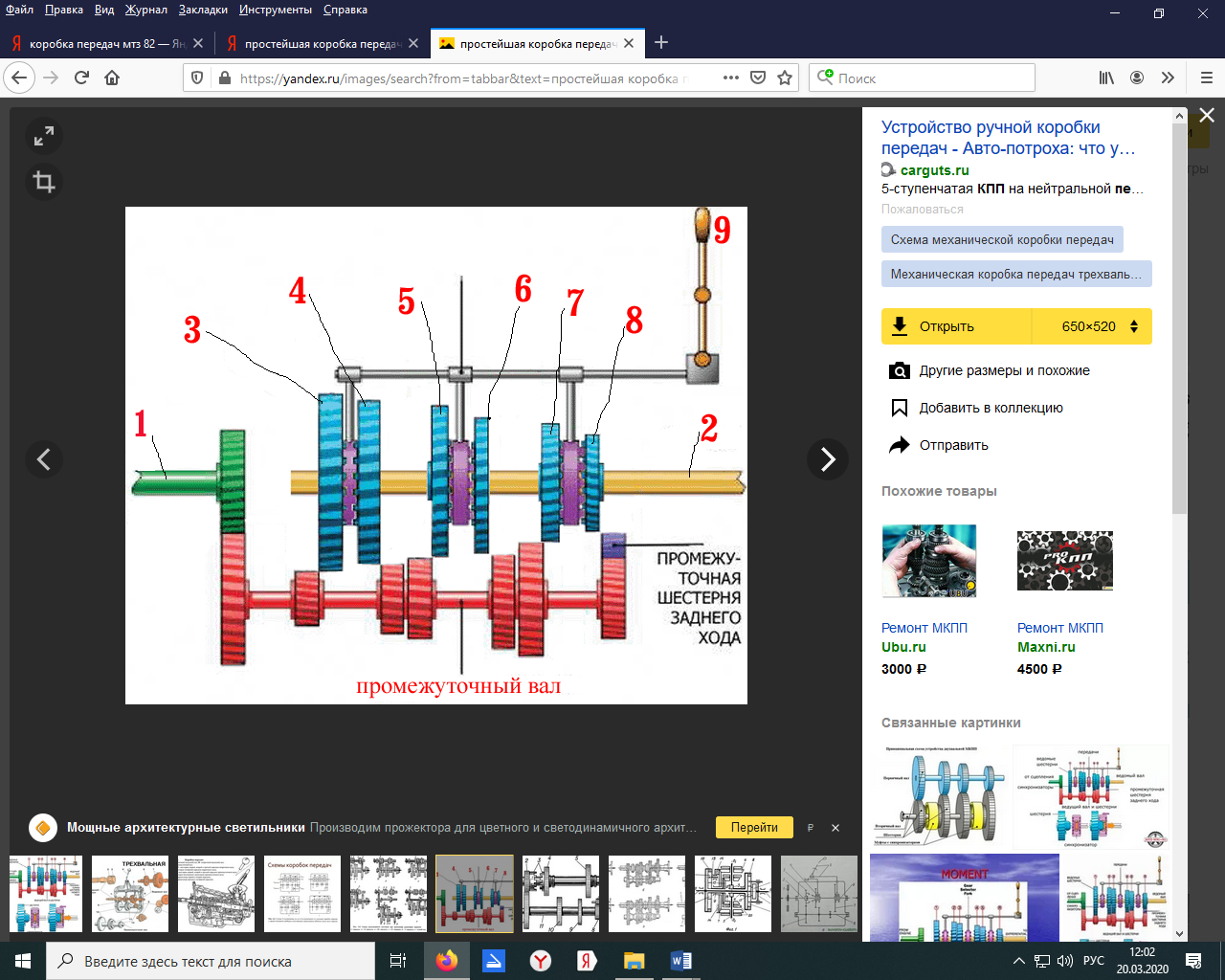                                    Рисунок 4. – Принцип работы коробки передач        Пройдите собеседование с преподавателем и ответьте на вопросы задания.       ЗАДАНИЕ              Определите, детали и узлы какого механизма, системы, агрегата, прибора, схемы или сборочной единицы трактора изображены на рисунке. Объясните назначение, общее устройство и принцип работы.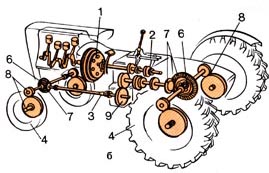 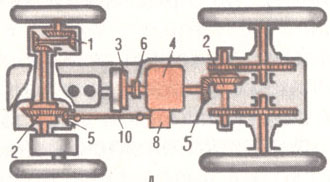 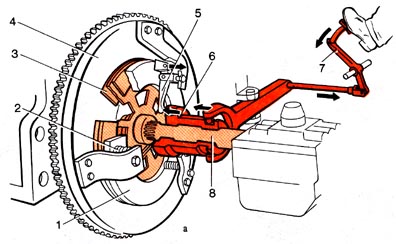 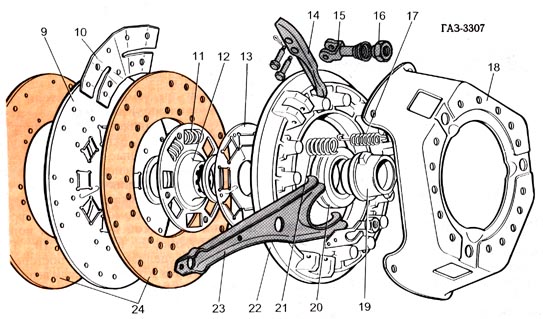 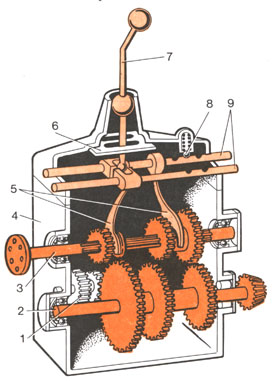 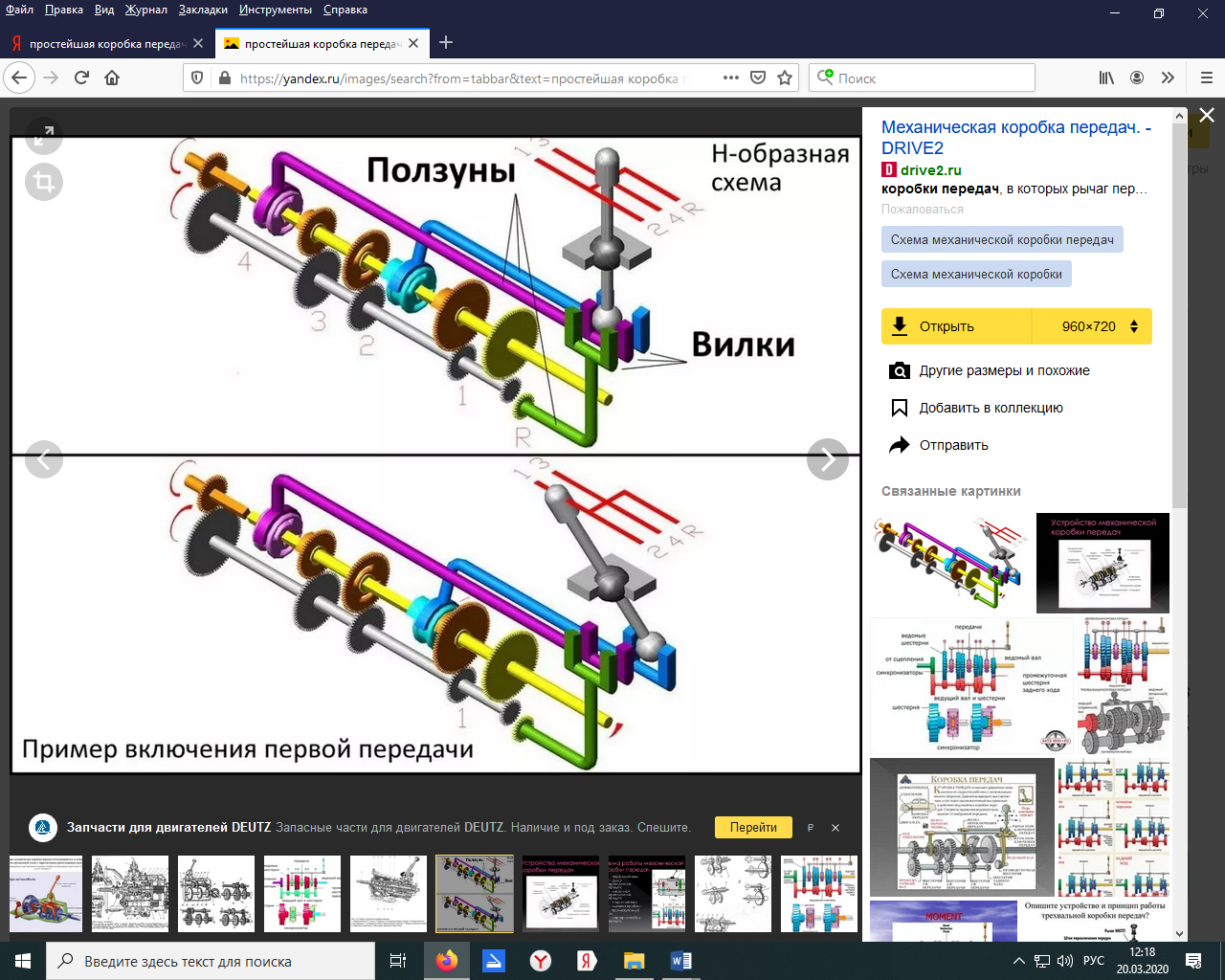 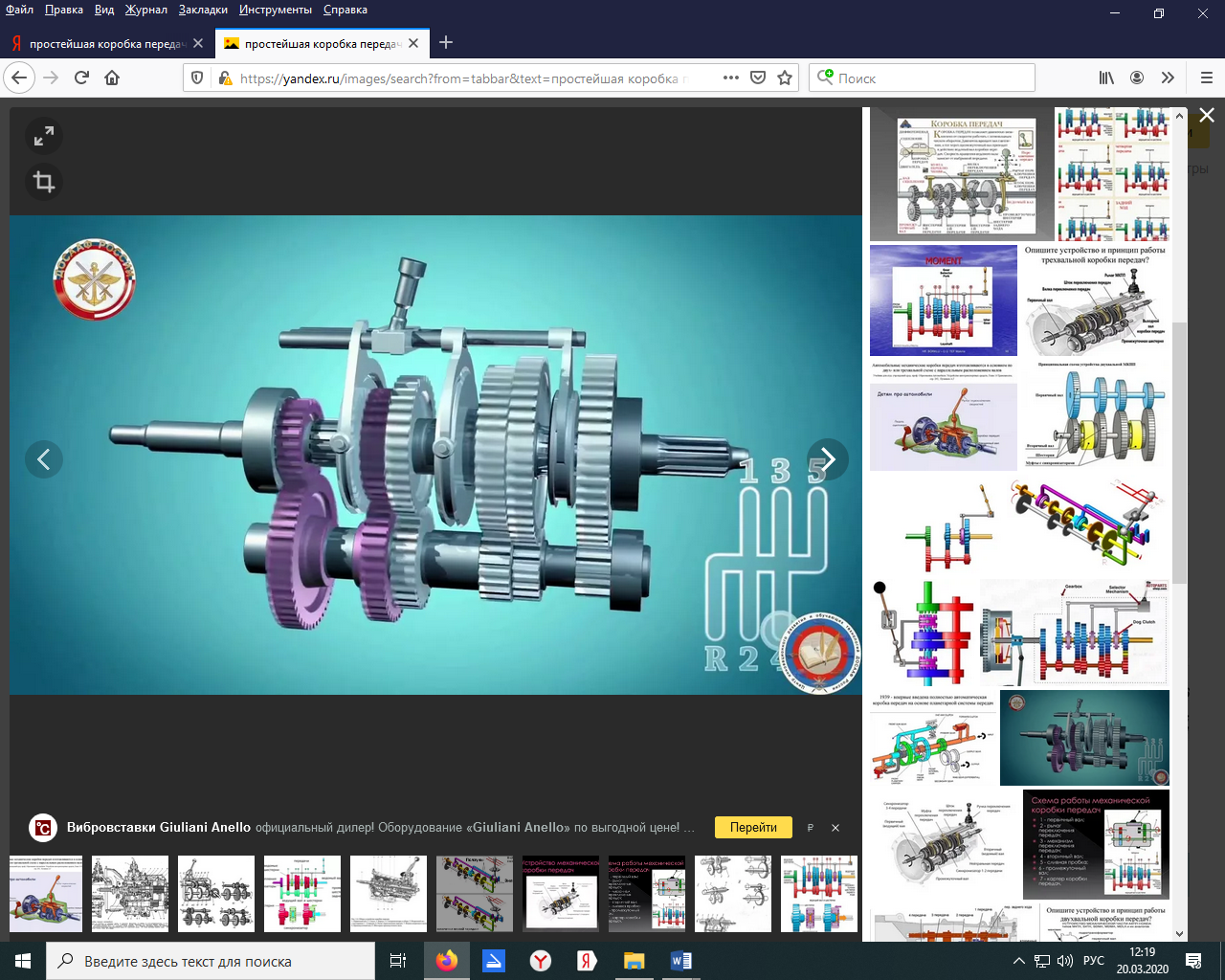 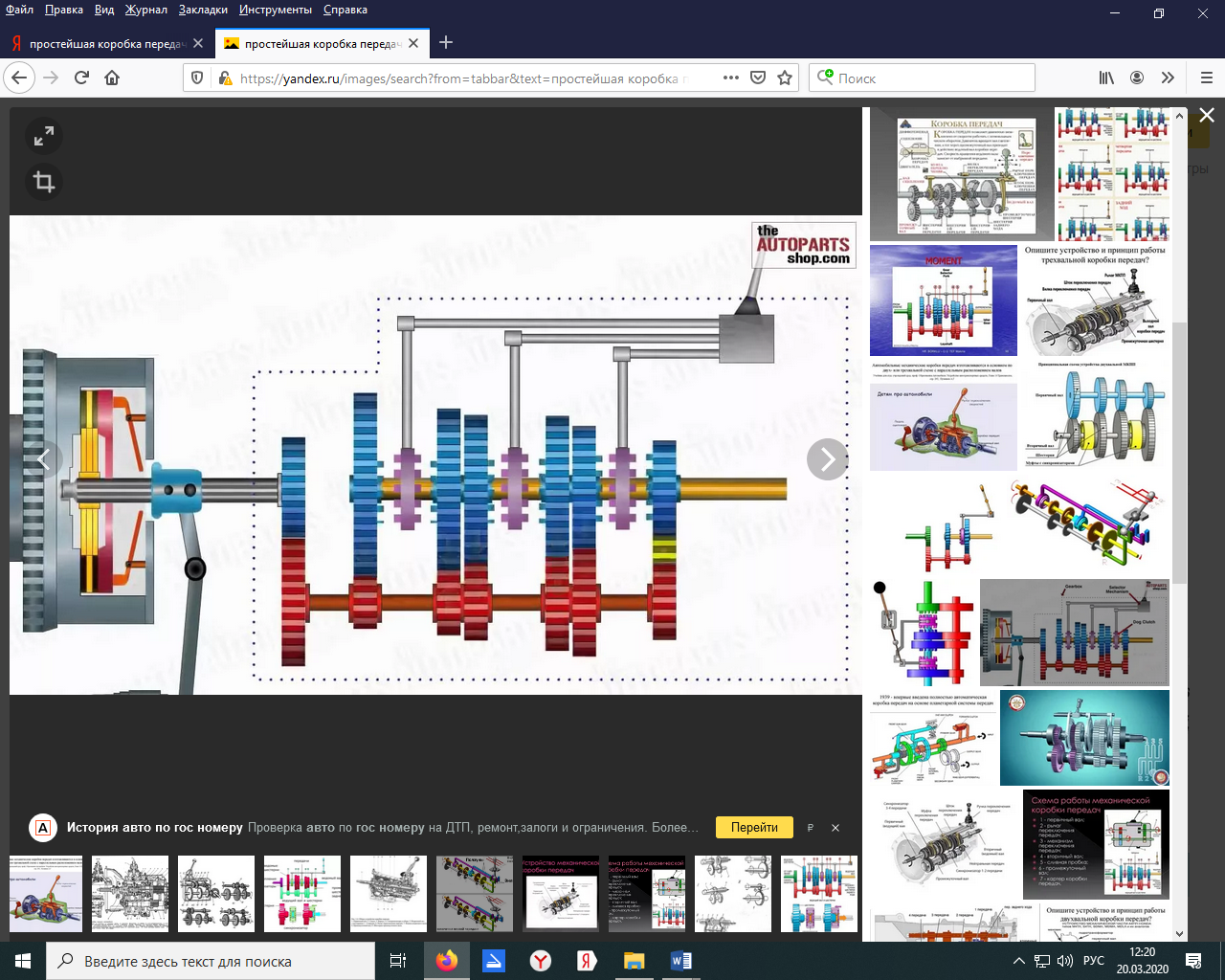 Преподаватель спецдисциплин                                        А. В.  Буковец